AGENDA SEMANAL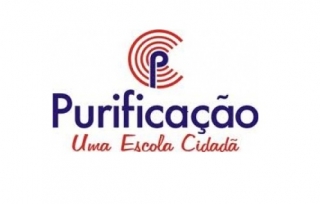 DE 18/04 a 22/04Maternal 2 (Tia Gleide) Segunda-feira (18/04) DIA DO LIVRO. Sala – Linguagem: vogal E                 Caderno de atividade pág. 29                 Sociedade: Contação da história da Emília                  Caderno de desenho Casa – caderno de atividade pág. 178 Terça-feira (19/04) DIA DO ÍNDIO Sala-  Matemática: número 3 Caderno de atividade pág. 116Sociedade: Falar sobre os índios. Caderno de desenho pintura Casa – caderno de atividade pág.  179Quarta-feira (20/04)Sala – Natureza: Entendendo as emoções.Ético ficha 121Atividade lúdica: pote da gratidão. Matemática: número 3 (identificando)Casa – Ético ficha 125Quinta-feira (21/04) FERIADO Sexta-feira 22/04Sala –Linguagem: Treino do nome / revisando as vogais estudadas A, E . Caderno de atividade Natureza e Sociedade: Cuidando de mim e de você/ Hábitos de higiene. Ético ficha 123Casa- Ético ficha 127.Feliz Páscoa e que Deus abençoe a todos !!